Chemistry 141					Name 					Dr. Exam 1a 						February 23, 2010		Multiple Choice				(30 points)		Page 3						(16 points)		Page 4						(16 points)		Page 5 						(15 points)		Page 6						(20 points) 		Page 7						(16 points)		Page 8						(16 points)		Total						(125 points)		Percent						(100 %)All work must be shown to receive credit.  Give all answers to the correct number of significant figuresAvogadros number = 6.022 x 1023 /mol4 quarts = 1 gallon36 in = 1 yardGrossmont CollegePeriodic TableLanthanide seriesActinide seriesPart I – Multiple Choice (30 points) The Scientific Method is just a theory. is a strict set of rules and procedures that lead to inarguable fact. isn't used much in modern chemistry. is a framework for proving an argument you know to be true. is based on continued observation and experiment. A chemical change occurs when paper is shredded. occurs when water is vaporized. occurs when methane gas is burned. occurs when salt is dissolved in water. occurs when kool-aid is stirred into water. A student performs an experiment to determine the density of a sugar solution.  She obtains the following results:  4.71 g/mL, 4.73 g/mL, 4.67 g/mL, 4.69 g/mL.  If the actual value for the density of the sugar solution is 4.40 g/mL, which statement below best describes her results? Her results are precise, but not accurate. Her results are accurate, but not precise. Her results are both precise and accurate Her results are neither precise nor accurate. It isn't possible to determine with the information given. Dalton's Atomic Theory states that all elements have several isotopes. that matter is composed  of small indestructible particles. that the properties of matter are determined by the properties of atoms. that energy is neither created nor destroyed during a chemical reaction. that an atom is predominantly empty space. 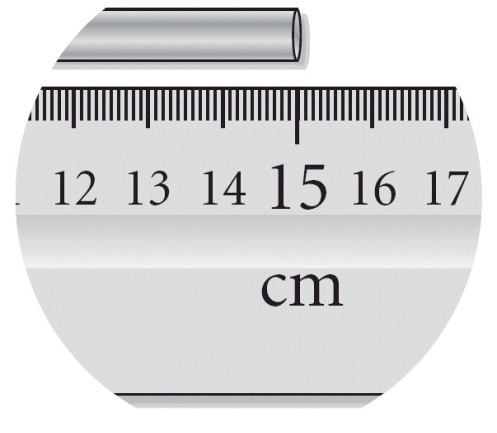  Read the length of the metal bar with the correct number of significant figures.  20 cm 15 cm 15.1 cm 15.10 cm 15.100 cm Which of the species below has 28 protons and 26 electrons? Cr4+The anticaking ingredient magnesium silicate, MgSiO3, contains MgSi6+and O-2 ions. MgSiO3 molecules. Mg2+ and SiO32- ions. Mg2+, Si4+, and O2- ions.Mg2+, Si1+, and O3-3 ions.Which of the following contains the MOST atoms?  You shouldn't need to do a calculation here.10.0 g Ne 10.0 g He 10.0 g Ar 10.0 g Kr 10.0 gMg What is the empirical formula for C4H10O2? CHO C2H5O C2H4O CHO2 CH2O Which of the following is one possible form of pentane? CH3CH=CHCH2CH3 CH3CH2CH2 CH2CH2CH3 CH3CH2CH2CH2CH3 CH3CH2CH2CH2CH2NH2 CH3CH2-O-CH2CH2CH3 Choose the statement below that is TRUE. The term "strong electrolyte" means that the substance is extremely reactive. A strong acid solution consists of only partially ionized acid molecules. The term "weak electrolyte" means that the substance is inert. A molecular compound that does not ionize in solution is considered a strong electrolyte. A weak acid solution consists of mostly nonionized acid molecules. Which of the following is an oxidation-reduction reaction? All of the above are oxidation-reduction reactions. Determine the oxidation state of P in . +3 +6 +2 0 -3 What element is undergoing reduction (if any) in the following reaction?Zn N O Ag This is not an oxidation-reduction reaction. What reagent would distinguish between Ag+ and Fe3+? NaNO3 NaOH NaI NaClO3 K2CO3Part 2 - Problems(5 points) Give the IUPAC name for the following compoundsFe3(PO4)2				iron(II) phosphate or ferrous phosphate(NH4)2S				ammonium sulfide			Br3O8				tribromine octaoxide			Na2CrO4				sodium chromate			Ag2SO3				silver sulfite				(5 points) Write the correct formula for each of the following compoundsCupric hydroxide				Cu(OH)2		Xenon pentaiodide			XeI5			Manganese(II) carbonate			MnCO3			Mercury(II) phosphide			Hg3P2			Acetic acid					HC2H3O2		(6 points) Among many alternative units that might be considered as a measure of time is the shake rather than the second.  Based on the expression “faster than a shake of a lamb’s tail.” We’ll define 1 shake as equal to 2.5 x 10-4 s. If a car is traveling at 55 mi/hr, what is its speed in cm/shake?(8 points) Silver exists as only two isotopes in nature, 107Ag (atomic mass 106.90510 amu, 51.839%) and 109Ag.  Using the average atomic mass of silver (107.8682 amu), determine the atomic mass of 109Ag.(8 points) The metabolism of alcohol in primates is facilitated by a zinc containing enzyme called alcohol dehydrogenase.  This enzyme contains four Zn atoms per molecule and is 0.174% Zn by mass.  What is the molar mass of the enzyme? (15 points) Cantharidin was first isolated by a French chemist in 1810.  It is used by many insects to protect their eggs from predators.  The molecular formula of cantharidin is C10H12O4.  Answer the following questions regarding cantharidin.Calculate the molar mass of cantharidin.Calculate the mass of cantharidin that contains 7.520 x 1025 atoms of carbon.Calculate the number of moles of hydrogen in 3.62 moles of cantharidin.Calculate the number of molecules of cantharidin that contains 386 atoms of oxygen.Calculate the mass in grams of one molecule of cantharidin.(15 points) Complete and balance equations for the following double displacement reactions if that occur.  Circle the substances that will dissociate in reactions a, b and c.  Write the total ionic and net ionic equations for reaction d.  Mg(NO3)2(aq)+ Na2CrO4(aq)   (aq)Mg(NO3)2(aq) + Na2CrO4(aq)  MgCrO4  +  2 NaNO3(aq)HC3H5O3(aq) (lactic acid) + LiOH(aq)   HC3H5O3(aq) + LiOH(aq)   LiC3H5O3(aq)  +  H2OBa(NO3)2(aq)  +  NaC2H3O2(aq) Ba(NO3)2(aq)  +  NaC2H3O2(aq)  NaNO3(aq)  +  Ba(C2H3O2)2(aq)  	No reaction!!NaHSO3(aq)  +  H2C2O4(aq)  2 NaHSO3(aq)  +  H2C2O4(aq)  Na2C2O4(aq)  + 2 H2SO3(aq) Decomposes to 2 NaHSO3(aq)  +  H2C2O4(aq)  Na2C2O4(aq)  + 2 H2O(l) + 2 SO2(g) Balanced total ionic equation2 Na+1(aq) + HSO3-1(aq) + H2C2O4(aq) 2 Na+1(aq) + C2O4-2(aq)  + 2 H2O(l) + 2 SO2(g) Balanced net ionic equationHSO3-1(aq) + H2C2O4(aq) C2O4-2(aq)  + 2 H2O(l) + 2 SO2(g) (9 points) Balance the following reaction in acidIO3-1  +  I-1  I3-1  Oxidation half reaction8(3 I-1   I3-1  +  2 e-1)24 I-1  8 I3-1  +  16 e-1Reduction half reaction3 IO3-1  + 18 H+1  +  16 e-1  I3-1  +  9 H2O Overall balanced equation3 IO3-1  + 18 H+1  +  24 I-1  8 I3-1  +  I3-1  +  9 H2OIO3-1  + 6 H+1  +  8 I-1  3 I3-1  +  3 H2O(12 points) Balance the following reaction that occurs in basic solutionSeO3-2  +  Cl2    SeO4-2  +  Cl-1Oxidation half reactionSeO3-2 +   H2O   SeO4-2 + 2 H+1  +  2 e-1Reduction half reactionCl2  +  2 e-1  2  Cl- overall reaction in acidSeO3-2  +  Cl2  +   H2O   SeO4-2  +  2 Cl-1+ 2 H+1  2 H+1  +  2 OH-1  2 H2O  overall reaction in baseSeO3-2  +  Cl2  +  2 OH-1  SeO4-2  +  2 Cl-1+   H2O (8 points) A solution of sulfuric acid is prepared by diluting 65.3 mL of a 12.0 M solution of sulfuric acid to 250.0 L with water.What is the final concentration of sulfuric acid in the dilute solution?What is the pH of the final solution?[H+] = 2[H2SO4] = 2(0.003134 M) = 0.006268 M H+(8 points) When suspected drunk drivers are tested with a Breathalyzer, the alcohol (ethanol) in the exhaled breath is oxidized to acetic acid with an acidic solution of potassium dichromate:3 CH3CH2OH(aq)  +  2 Cr2O7-2(aq)  + 16 H+(aq)  3 CH3CO2H(aq)  +  4 Cr+3(aq)  + 11 H2O(l)This same reaction is also used to test the concentration of alcohol in the blood.  If a suspected drunk driver has their blood tested for alcohol and 15.00 mL of blood are titrated with 35.64 mL of a 0.01023 M solution of potassium dichromate, what is the BAC or blood alcohol concentration?  BAC is defined as (g alcohol per ml blood) x 100%.1st mass of ethanol in sample2nd BAC(15 points) You mix 732.0 mL of 0.2187 M lithium sulfate with 350.0 mL of 0.5988 M titanium(III) nitrate.  Write the reaction and determine the number of grams of titanium(III) sulfate solid produced, and the final concentration of all ions in the solution.Balanced chemical equation (Check with me before you go on to be sure this is correct.)3 Li2SO4(aq)  +  2 Ti(NO3)3(aq)    6 LiNO3(aq)  +  Ti2(SO4)3(s)concentrations of all ions present after mixing.Moles Ti2(SO4)3 produced 	0.0534 	Mass Ti2(SO4)3 produced	20.5 g		Moles Li+1 =		0.3202 mol			[Li+1] = 		0.2959 M 		Moles SO4-2 = 		0.0 mol			[SO4-2] = 	0.0 M			Moles Ti+3 = 		0.1028 mol			[Ti+2] = 		0.0950 M		Moles NO3-1 = 		0.6287 mol			[NO3-1] = 	0.5811 M		IAVIIANOBLE GASES1H1.008IIAIIIAIVAVAVIA1H1.0082He4.0023Li6.9414Be9.0125B10.816C12.017N14.018O16.009F19.0010Ne20.1811Na23.0012Mg24.30IIIBIVBVBVIBVIIB   VIII       VIII       VIII   VIII       VIII       VIII   VIII       VIII       VIII   VIII       VIII       VIIIIBIIB13Al27.0014Si28.0915P30.9716S32.0617Cl35.4518Ar39.9519K39.1020Ca40.0821Sc44.9622Ti47.9023V50.9424Cr52.0025Mn54.9426Fe55.8527Co58.9328Ni58.7028Ni58.7029Cu63.5530Zn65.3831Ga69.7232Ge72.5933As74.9234Se78.9635Br79.9036Kr83.8037Rb85.4738Sr87.6239Y88.9140Zr91.2241Nb92.9142Mo95.9443Tc(99)44Ru101.145Rh102.946Pd106.447Ag107.947Ag107.948Cd112.449In114.850Sn118.751Sb121.852Te127.653I126.954Xe131.355Cs132.956Ba137.357La138.972Hf178.573Ta180.974W183.975Re186.276Os190.277Ir192.278Pt195.179Au197.079Au197.080Hg200.681Tl204.482Pb207.283Bi209.084(209)85At(210)86Rn(222)87Fr(223)88Ra226.089Ac227.0104Rf(261)105Db(262)106Sg(263)107Bh(262)108Hs(265)109Mt(266)110??(269)58Ce140.159Pr140.960Nd144.261Pm(147)62Sm150.463Eu152.064Gd157.365Tb158.966Dy162.567Ho164.968Er167.369Tm168.970Yb173.071Lu175.090Th232.091Pa231.092U238.093Np(237)94Pu(244)95Am(243)96Cm(247)97Bk(247)98Cf(251)99Es(252)100Fm(257)101Md(258)102No(259)103Lr(260)isotopemassabundanceMass of 100 atoms106.90509 amu51.839%???=108.91 amuActual 108.90476100%-51.839%=48.161%10786.82 amu-5541.9 amu=5245.0 amuWeighted average107.8682 amu100%10786.82 amuX = 0.0534 molX=0.1048mol3 Li2SO4+2 Ti(NO3)36 LiNO3+Ti2(SO4)3 (s)I0.1601 mol0.2096 mol0 mol0 mol-3x-2x+6x+ xE0.1601 – 3x0.2096-2x6x1x=0.1601-3(.0534)=0 mol=0.1497-2(.0534)=0.1028 mol=6(0.0534)=0.3202 mol=0.0534 mol